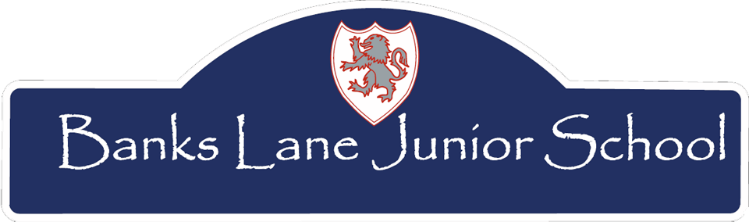 Banks Lane10x10x10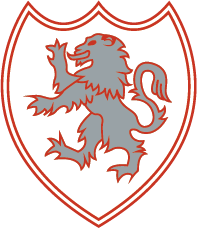 Challenge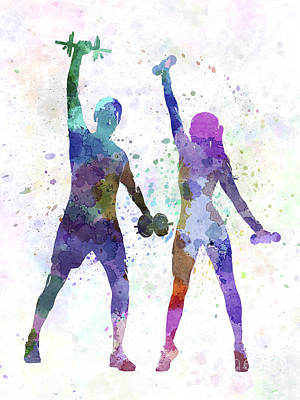 10 exercises10 times10 daysChildren of Banks Lane. You have been challenged!Complete your 10 exercises, 10 times over the next 10 days to receive your first 10x10x10 certificate.Every 10 days you will receive a new challenge.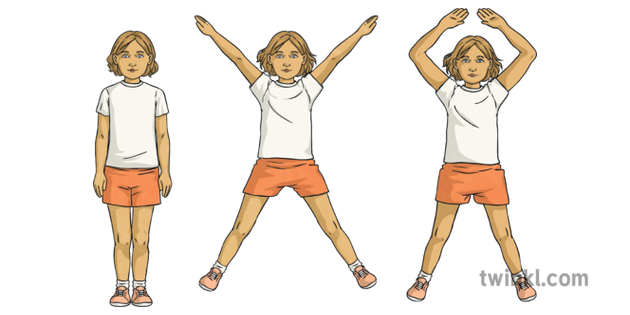 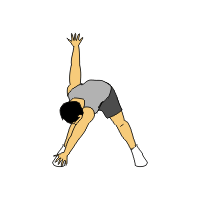 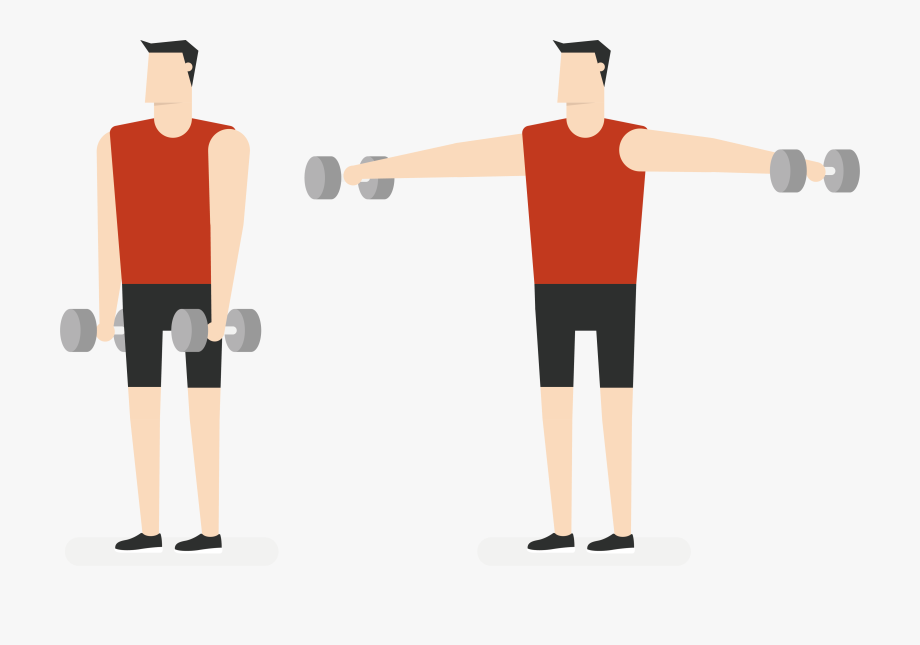 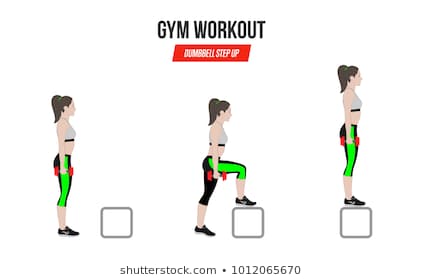 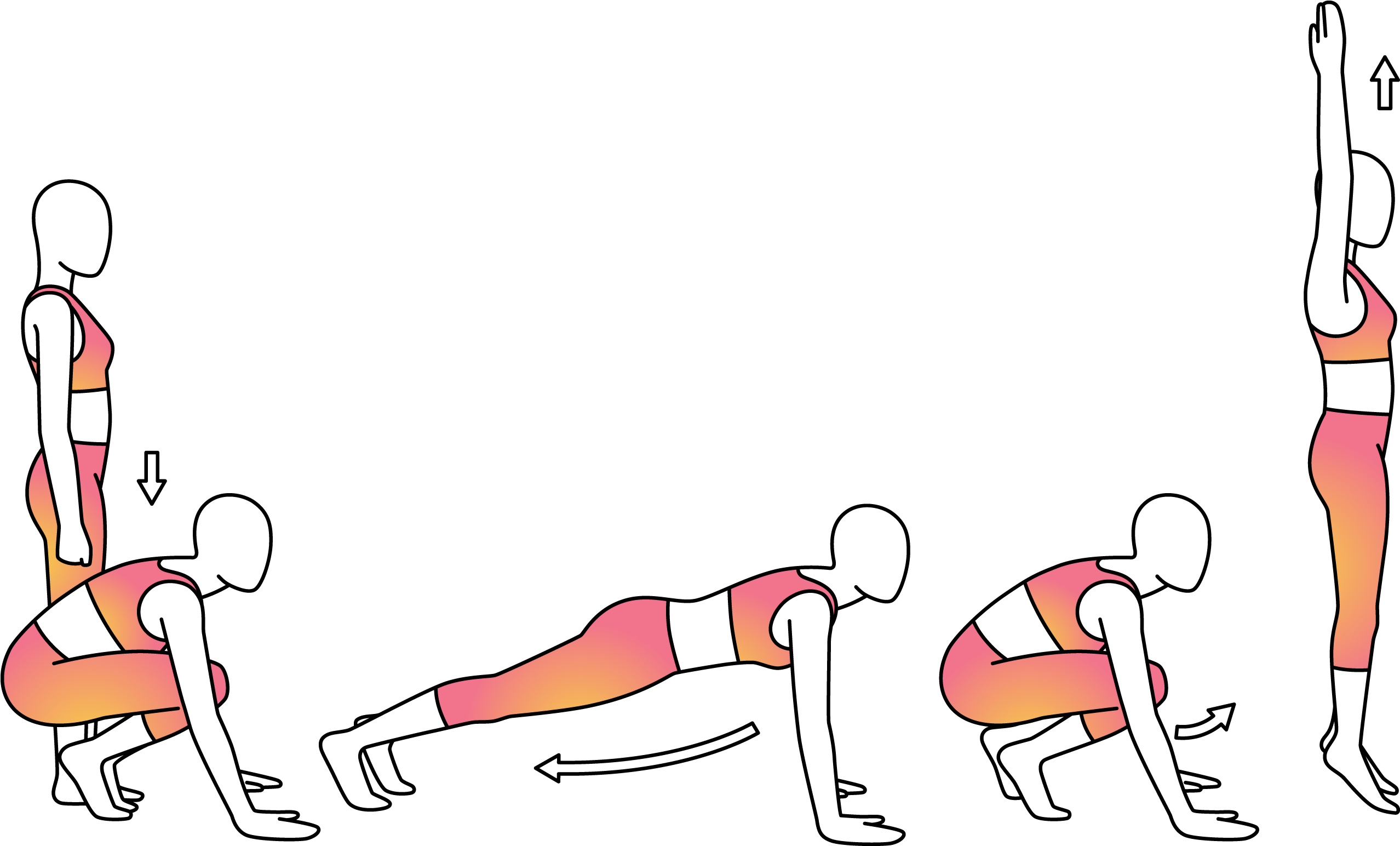 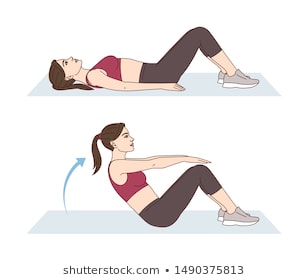 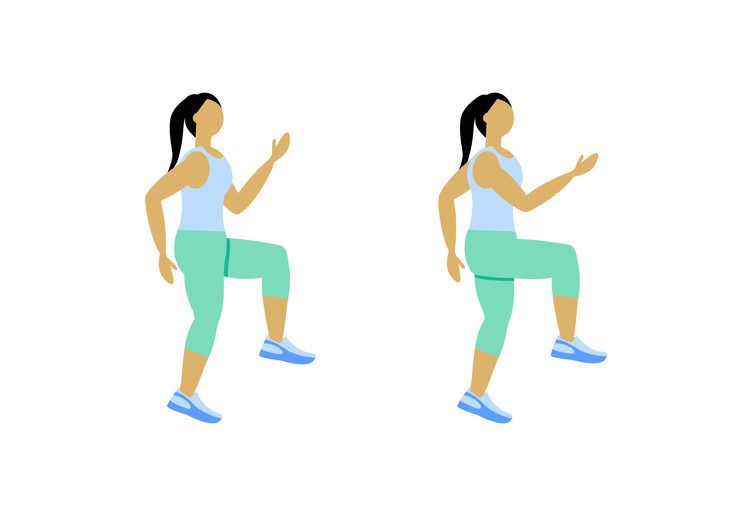 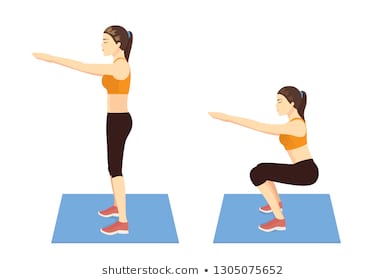 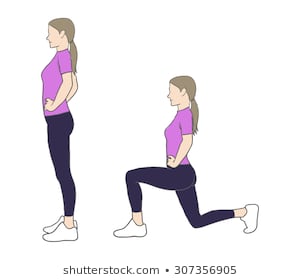 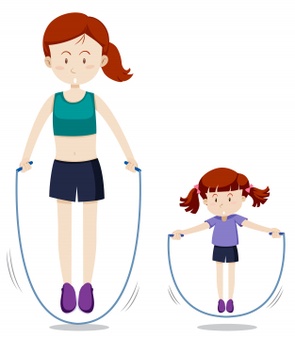 